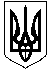 МІНІСТЕРСТВО ОСВІТИ І НАУКИ УКРАЇНИДЕПАРТАМЕНТ НАУКИ І ОСВІТИ ХАРКІВСЬКОЇ ОБЛАСНОЇ ДЕРЖАВНОЇ АДМІНІСТРАЦІЇДЕРЖАВНИЙ НАВЧАЛЬНИЙ ЗАКЛАД«ХАРКІВСЬКЕ ВИЩЕ ПРОФЕСІЙНЕ УЧИЛИЩЕ № 6»Н А К А З16.10.2019	№ 125-ум. ХарківПро проведення ХХ Міжнародного конкурсу з української мови імені Петра Яцика .На виконання листа Міністерства освіти і науки України № 1/9-622  від 04.10.2019 “Про проведення ХХ Міжнародного конкурсу з української мови імені Петра Яцика” з метою сприяння утвердженню статусу української мови як державної, піднесення її престижу, виховання у молодого покоління українців поваги до мови свого народу,НАКАЗУЮ:1. З 9 по 20 листопада провести  1 етап конкурсу серед учнів I,II та III курсів.2. Викладачам української мова і літератури Радченко Л.М. та 
Мараховській Е.В. до 09.11.2019 року розробити завдання I етапу Конкурсу. Звернути увагу на творчі завдання, спрямувати їх тематику на духовні цінності, сімейні традиції ,любов до рідного міста чи села, збереження природи . Завдання повинні дати учням змогу виявити не тільки певні знання, практичні навички, а й загальний кругозір, індивідуальні нахили, творчі здібності.3.Затвердити журі конкурсу у складі:Голова журі:		заступник директора з НВР Тарабаренко Л.Ю.Члени журі:		заступник директора з НВР Долженкова О.О.					методист Ковальова Т.І.					викладач Густодим Н.В.					викладач Харькова Л.Г.4. Майстрам виробничого навчання та класним керівникам I,II та III курсів навчання забезпечити явку учнів до участі у Конкурсі.5. Методисту Ковальовій Т.І. надіслати до НМЦ ПТО у Харківській області протокол за підсумками конкурсу та заявку на участь у III (обласному) етапі до 28.11.2019.Директор ДНЗ ХВПУ № 6					В.М. КостоглодовЗ наказом ознайомлені:						Л.Ю. Тарабаренко  										О.О. Долженкова 										Т.І. Ковальова 										Л.М. Радченко 										Е.В. Мараховська 										Л.Г. Харькова 